ATIVIDADE DOMICILIAR - DISTANCIAMENTO SOCIAL COVID-19ATIVIDADES DE ARTE - 8º AnoPROFESSORES: JULIANO e ROMULOPERÍODO: 27/04 À 30/04ATIVIDADES REFERENTES A: 02 (DUAS AULAS)Transformar de modo criativo os símbolos que foram pesquisados na atividade proposta anteriormenteVários artistas dão a trabalhos já existentes novo visual, a isso damos o nome de releitura; uma nova leitura, um novo olhar sobre algo, neste caso, um novo olhar sobre a obra de arte.Na aula anterior foi-lhes pedida a pesquisa de símbolos e seus significados. Agora terão que escolher um dos símbolos e modificá-lo de forma criativa.Para que seja reconhecido como releitura, a obra não pode perder suas características essenciais, de modo a ser reconhecida, apesar das mudanças feitas. Vamos dar um exemplo de releitura de uma obra conhecida.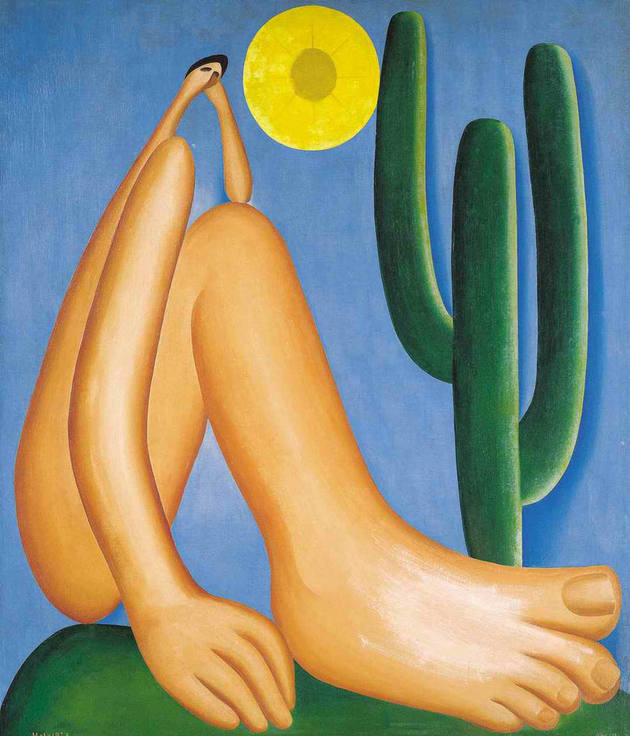 ABAPORU, 1928 - Tarsila do Amaral - Óleo sobre tela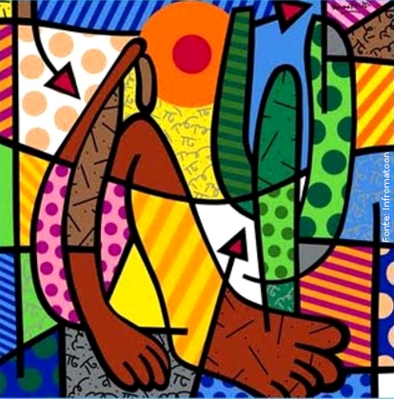 ABAPORU, Romero Brito - ReleituraAqui neste exemplo fica evidente a aplicação da releitura em Arte. A mesma obra, mas com visões diferentes.Agora, vejamos alguns exemplos de símbolos que podem ser modificados.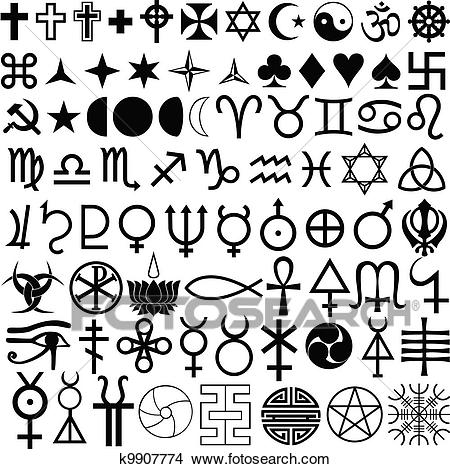 Nesta imagem estão presentes símbolos religiosos, históricos e outros.Agora vejamos a releitura de alguns desses símbolos.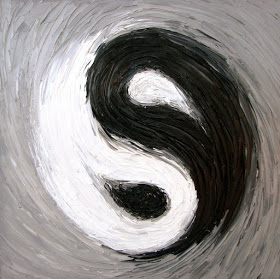 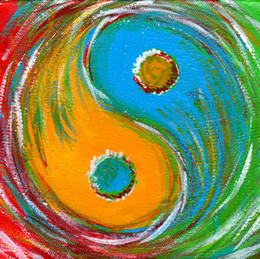    ying yang - releituraSímbolo: paz e amor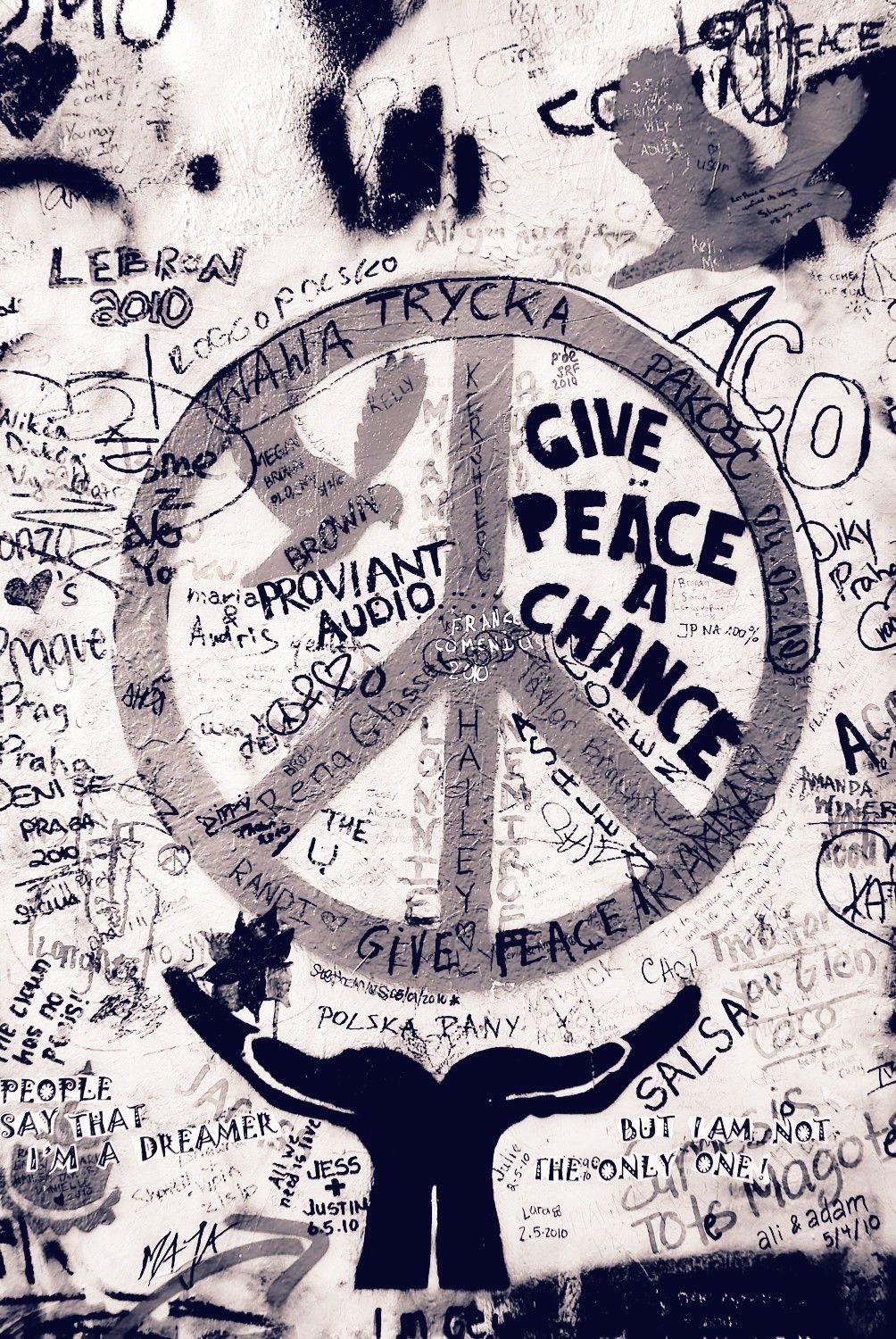 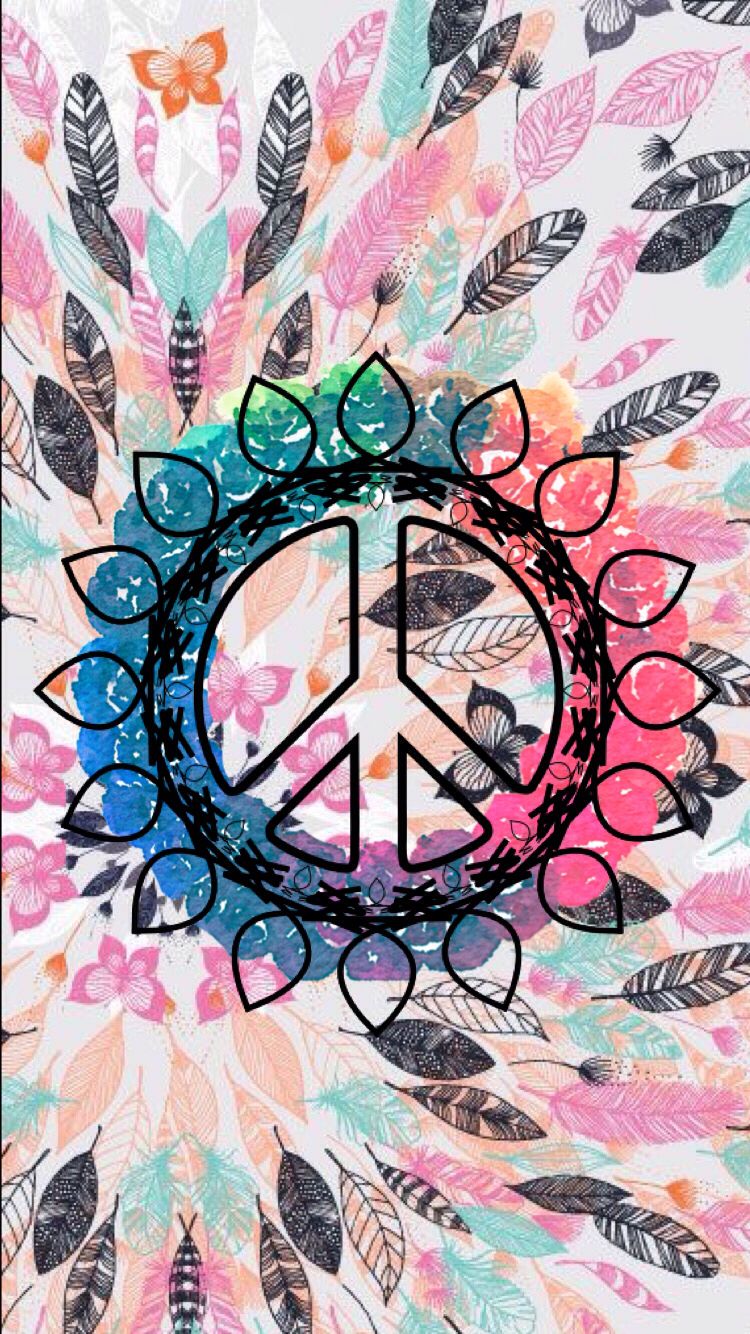 ATENÇÃO Com estes exemplo queremos demonstrar qual a essência da atividade. Escolham um dos símbolos pesquisados e modifique-os de forma criativa.Podem usar: lápis de cor, canetinha, caneta esferográfica, cola, folhas coloridas, folha de jornal, folha de revista; tudo isso, todo esse material, deve ser usado para enriquecer o trabalho de vocês. Desenhem o símbolo, pintem; podem também recortar o símbolo e fazer colagem de imagens junto ao símbolo. USEM A IMAGINAÇÃO. Podem pesquisar outras releituras do símbolo para poderem ter mais idéia. Para fazer a pesquisa de releituras na internet precisam saber o nome do símbolo. Coloquem assim ao fazer a pesquisa, por exemplo: “ying yang releitura”. Deste modo vai aparecer várias idéias do que podem fazer.OBSERVAÇÃO!!! DEI O EXEMPLO DO YING YANG, MAS QUERO QUE ME TRAGAM OUTROS SÍMBOLOS. ESTE FOI O OBJETIVO DO TRABALHO DA SEMANA PASSADA. Façam o trabalho no caderno de Desenho.Depois de pronta a atividade queremos que postem o trabalho no grupo da sala. Uma foto do trabalho e outra foto do aluno segurando o trabalho. Coloquem o nome e a sala da qual faz parte junto da foto.BOM TRABALHO!!!